Name ________________________________________Date ________________ Grade    1   Unit  10    Two and Three Dimensional GeometryTargets               -------------------------------------------------------------------------------------------------- T11.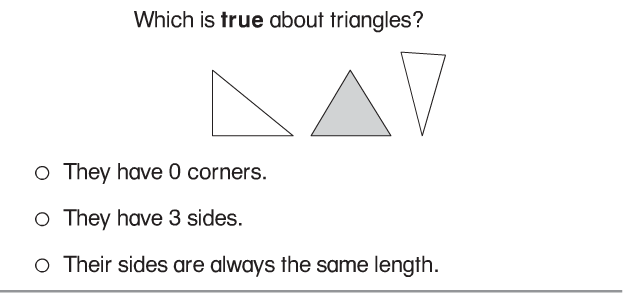 2.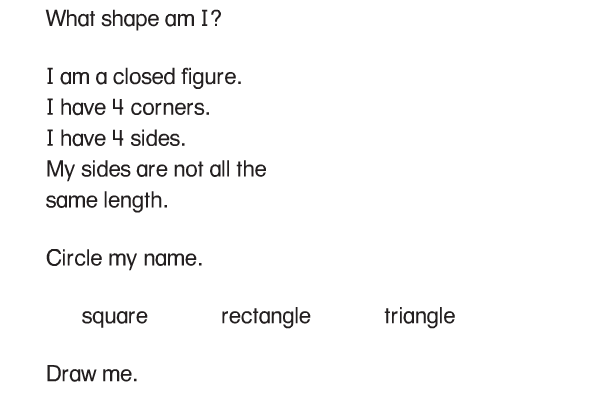 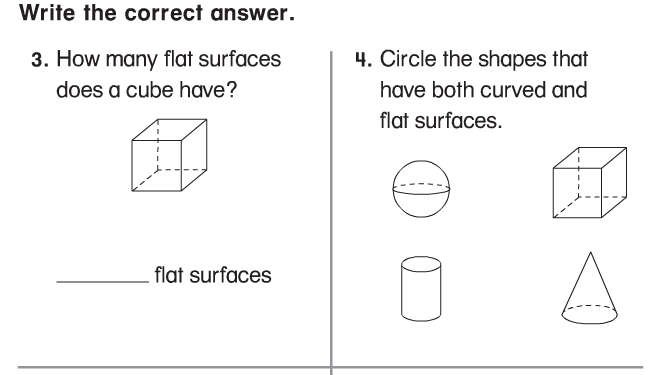 5.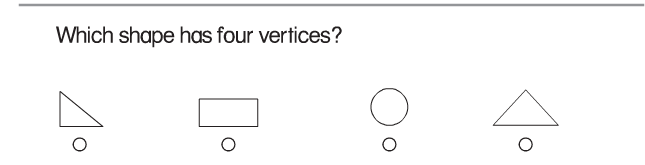 6.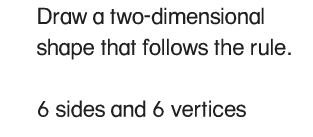 Problems 7 and 8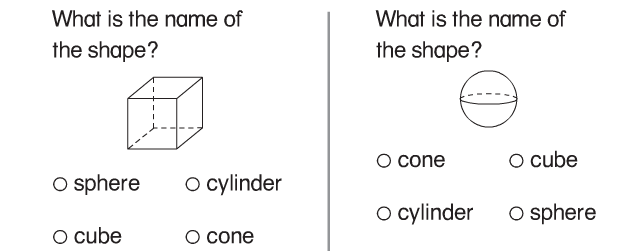 --------------------------------------------------------------------------------------------------T29.Draw lines to match the group of shapes that can be put together to make each shape on the right.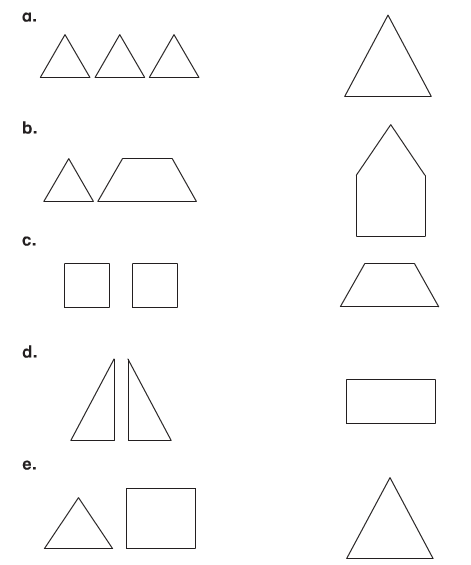 10.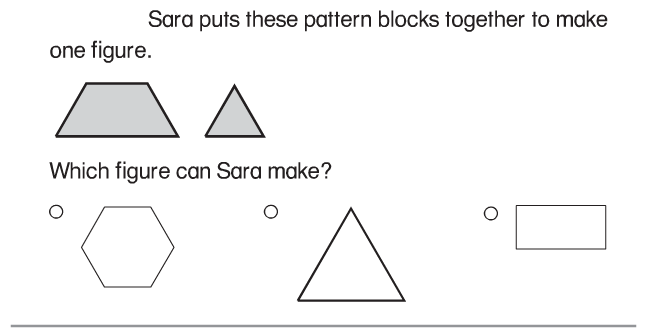 11.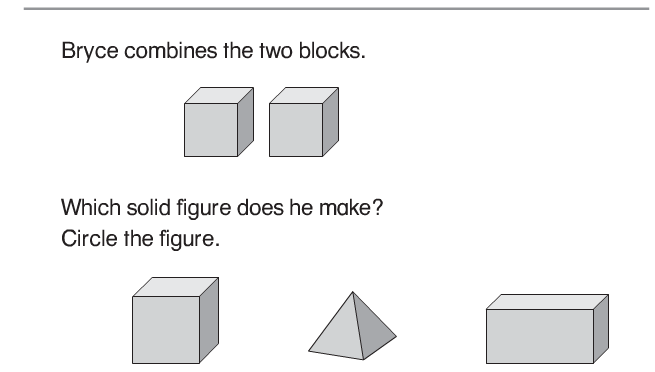 12.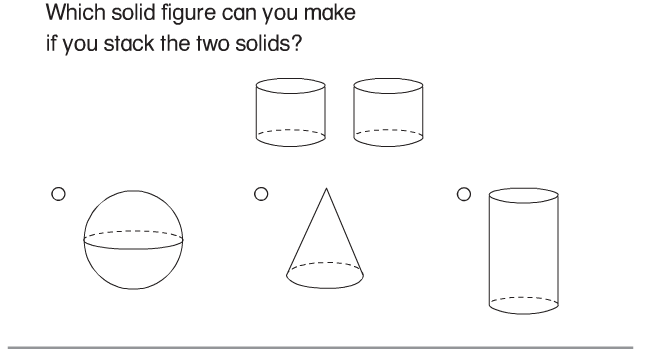 13.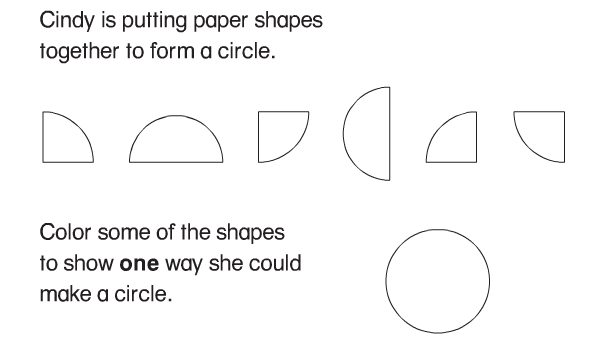 Problems 14 and 15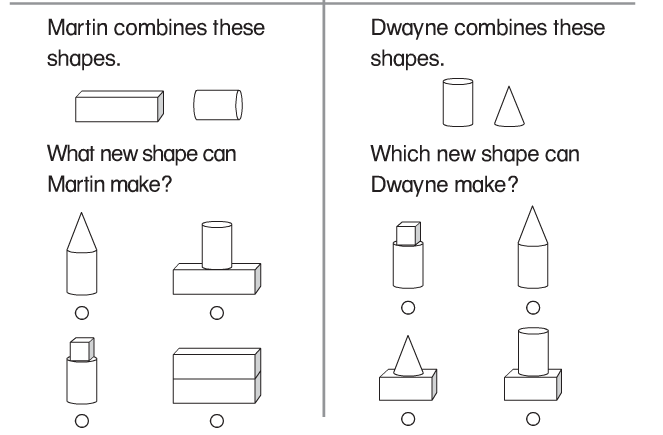 Problems 16 and 17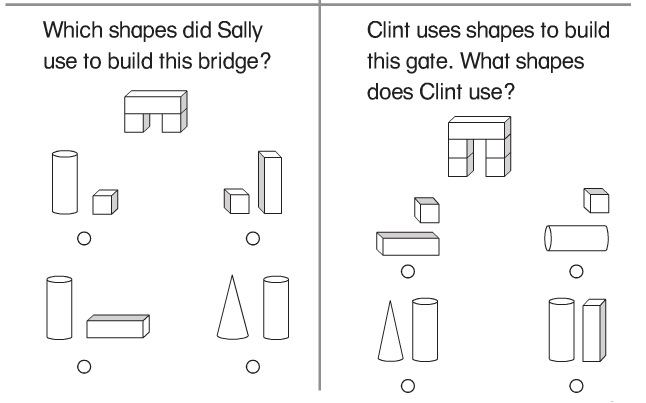 Problems 18 and 19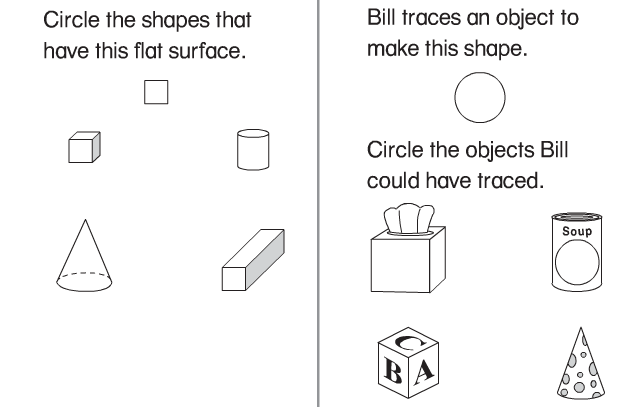 Problems 20 and 21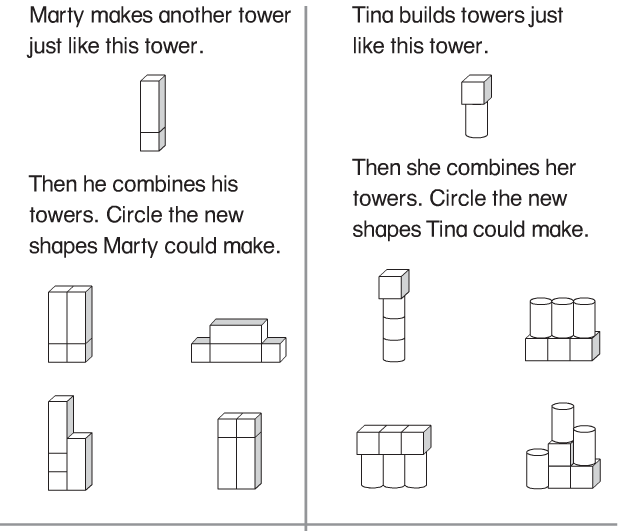 Problems 22 and 23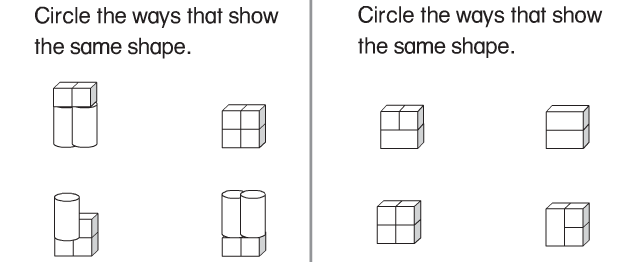 -------------------------------------------------------------------------------------------------T3Problems 24 and 25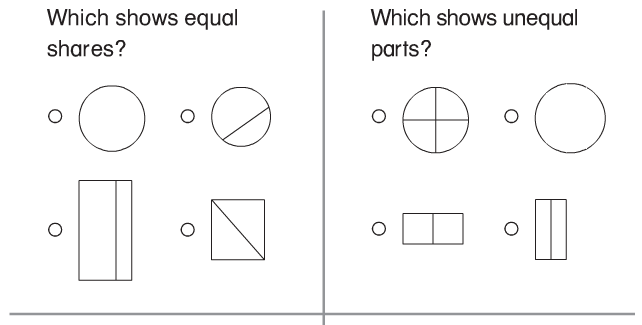 26.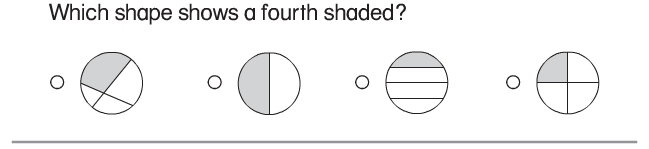 27.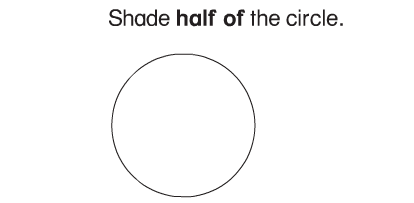 28.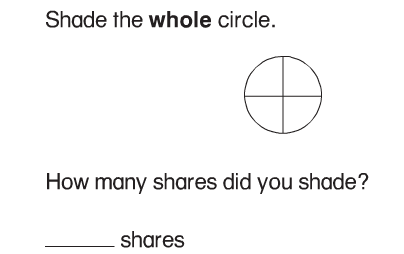 29.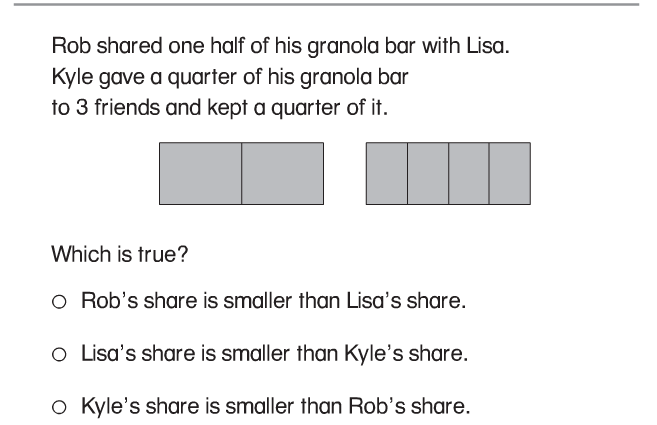 123